Innmelding til Dunker-ringens kåring/konkurranse (kryss av):Årets dunker/årets dunker under 3 år: O Ungdomsprisen: OHunden:Reg.nummer	Tittel/titler	Navn	Fødselsdato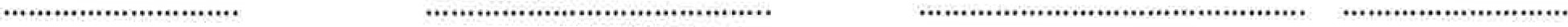 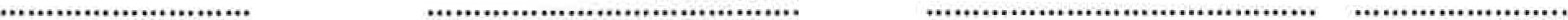 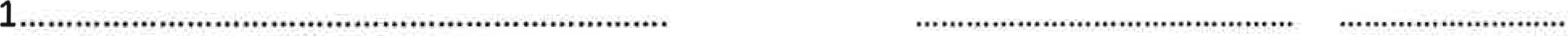 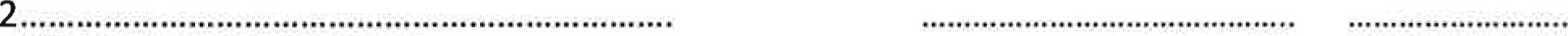 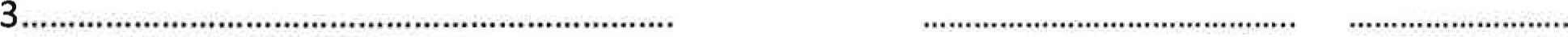 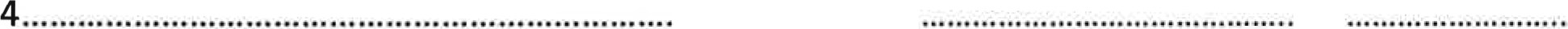 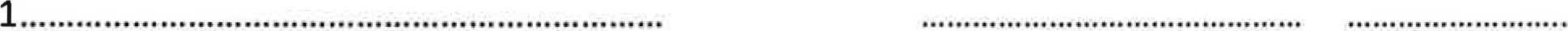 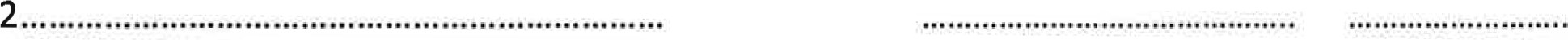 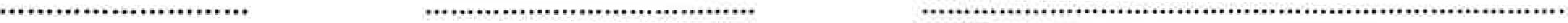 Eier:NavnPostadresseE-postadresseTelefonJaktprøveresultat sesongen 2021/22:ArrangørDatoPremiegradUtstillingsresultater i kalenderåret 2021:ArrangørDatoPremiegradStedDatoUnderskrift